Walterichschule  Nägelestr.17  71540 Murrhardt 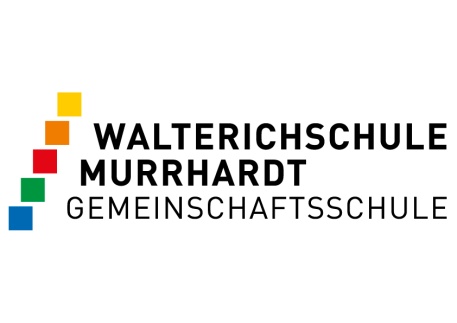 Datum: 05.02.2021SchulanmeldungWir melden unseren Sohn / unsere Tochter……………………………………….		……………………………………………Vorname						Nachnamegeboren am ……………………….		in…………………………………………wohnhaft in …………………………………………….    …………………………………..		Straße						PLZ/Ortzum Besuch der Klasse 5 an der Gemeinschaftsschule Walterichschule Murrhardtim Schuljahr 2021 / 2022 an.………………………………………			……………………………………Ort, Datum							Unterschrift der Eltern